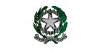 Ministero dell’Istruzione, dell’Università e della Ricerca ISTITUTO COMPRENSIVO DI BORGOSATOLLOcon sezioni di scuola dell’infanzia, classi primaria e secondaria di 1°grado via Roma 42  - 25010  Borgosatollo (BS) tel.030/2501557    bsic84600p@istruzione.it  bsic84600p@pec.istruzione.it sito internet  http://www.istitutocomprensivoborgosatollo.gov.itCodice Fiscale 98040230173   Codice Meccanografico  BSIC84600PAI GENITORI DEGLI ALUNNIDELLA SCUOLA PRIMARIAPREMESSO che la Scuola e la famiglia sono accomunate da precise responsabilità nei riguardi della vigilanza dei figli nel periodo in cui essi sono affidati alla Scuola;PREMESSO che al termine delle lezioni gli alunni saranno consegnati dai docenti all’uscita dell’edificio scolastico (come da organizzazione del plesso);I sottoscritti genitori e/o affidatari dell’alunno/a ________________________________________ della classe ____________ frequentante per l’anno scolastico ____________________ la scuola PRIMARIA di codesto Istituto.DICHIARANO	di provvedere personalmente al ritiro del proprio figlio/a;	di avvalersi del servizio trasporto dello scuolabus;	di avvalersi del servizio ludotecaIn caso di impossibilità o di uscite impreviste/anticipate del/la proprio/a figlio/a,	delegano al ritiro:Sig./Sig.ra (cognome e nome) ________________________________________Sig./Sig.ra (cognome e nome) ________________________________________Sig./Sig.ra (cognome e nome) ________________________________________Sig./Sig.ra (cognome e nome) ________________________________________Sig./Sig.ra (cognome e nome) ________________________________________Firma per accettazione del/la delegato/a___________________________________________________________________________________________________________________________________________________________Si richiede fotocopia del documento d’identità dei delegati che hanno firmato per accettazione, al fine della verifica di corrispondenza da parte dell’insegnante al momento del ritiro.Data _______________________________			Firma ________________________________Firma ________________________________